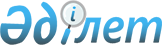 О внесении изменений в решение Жуалынского районного маслихата от 15 декабря 2011 года № 43-5 "О районном бюджете на 2012-2014 годы"
					
			Утративший силу
			
			
		
					Решение Жуалынского районного маслихата Жамбылской области от 31 июля 2012 года № 7-2. Зарегистрировано управлением юстиции Жуалынского района Жамбылской области 7 августа 2012 года № 6-4-127. Утратило силу в связи с истечением срока применения - (письмо Департамента юстиции Жамбылской области от 11 марта 2013 года № 2-2-17/388)      Сноска. Утратило силу в связи с истечением срока применения - (письмо Департамента юстиции Жамбылской области от 11.03.2013 № 2-2-17/388).

      Примечание РЦПИ:

      В тексте сохранена авторская орфография и пунктуация.

      В соответствии со статьей-109 Бюджетного кодекса Республики Казахстан от 4 декабря 2008 года и статьи-6 Закона Республики Казахстан от 23 января 2001года «О местном государственном управлении и самоуправлении в Республике Казахстан» Жуалынский районный маслихат РЕШИЛ:



      1. В решение Жуалынского районного маслихата от 15 декабря 2011 года № 43-5 «О районном бюджете на 2012 - 2014 годы» (зарегистрировано в Реестре государственной регистрации нормативных правовых актов № 6-4-117, опубликованное в районной газете «Жаңа-өмір» - «Новая жизнь» от 4 января 2012 года № 2-3-4) внести следующие изменения:



      в пункте 1:

      в подпункте 1):

      цифры «5347046» заменить цифрами «5 365 103»;

      цифры «4 593 112» заменить цифрами «4 611 169»;

      в подпункте 2):

      цифры «5 355 971» заменить цифрами «5 374 028».



      Приложения 1 и 5 к указанному решению изложить в новой редакции согласно приложениям 1 и 2 настоящего решения.



      2. Настоящее решение вступает в силу со дня государственной регистрации в органах юстиции и вводится в действие с 1 января 2012 года.

 

      Председатель сессии                        Секретарь

      районного маслихата                        районного маслихата

      А.Уркумбаев                                Ж.Айтаков

Приложение № 1 к решению

Жуалынского районного маслихата

№ 7-2 от 31 июля 2012 годаПриложение № 1 к решению

Жуалынского районного маслихата

№ 45-3 от 15 декабря 2011 года       Районный бюджет на 2012 год

Приложение № 2

к решению Жуалынского

      районного маслихата

№ 7-2 от 31 июля 2012 года      Приложение 5

к решению Жуалынского

районного маслихата № 43-5

от 15 декабря 2011 года Перечень бюджетных программ каждого сельского округа

на 2012 год
					© 2012. РГП на ПХВ «Институт законодательства и правовой информации Республики Казахстан» Министерства юстиции Республики Казахстан
				КатегорияКатегорияКатегорияКатегорияСумма(тыс.тенге)КласссКласссНаименованиеСумма(тыс.тенге)ПодклассПодклассСумма(тыс.тенге)12345І.ДОХОДЫ5 365 1031Налоговые поступления728 33001Подоходный налог137 5032Индивидуальный подоходный налог137 50303Социальный налог107 0741Социальный налог107 07404Hалоги на собственность470 9251Hалоги на имущество439 8003Земельный налог4 4614Hалог на транспортные средства24 2985Единый земельный налог2 36605Внутренние налоги на товары, работы и услуги7 2332Акцизы2 0803Поступления за использование природных и других ресурсов1 9404Сборы за ведение предпринимательской и профессиональной деятельности3 21308Обязательные платежи, взимаемые за совершение юридически значимых действий и (или) выдачу документов уполномоченными на то государственными органами или должностными лицами5 5951Государственная пошлина5 5952Неналоговые поступления23 12901Доходы от государственной собственности1 1485Доходы от аренды имущества, находящегося в государственной собственности1 14802Поступления от реализации товаров (работ, услуг) государственными учреждениями, финансируемыми из государственного бюджета651Поступления от реализации услуг, предоставляемые государственными учреждениями, финансируемыми из местного бюджета6504Штрафы, пени, санкции, взыскания, налагаемые государственными учреждениями, финансируемыми из государственного бюджета, а также содержащимися и финансируемыми из бюджета (сметы расходов) Национального Банка Республики Казахстан7 4761Штрафы, пени, санкции, взыскания, налагаемые государственными учреждениями, финансируемыми из государственного бюджета, а также содержащимися и финансируемыми из бюджета (сметы расходов) Национального Банка Республики Казахстан, за исключением поступлений от организаций нефтяного сектора7 47606Прочие неналоговые поступления14 4401Прочие неналоговые поступления14 4403Поступления от продажи основного капитала2 47503Продажа земли и нематериальных активов2 4751Продажа земли2 4122Продажа нематериальных активов634Поступления трансфертов4 611 16902Трансферты из вышестоящих органов государственного управления4 611 1692Трансферты из областного бюджета4 611 169Функциональная группаФункциональная группаФункциональная группаФункциональная группаСумма(тыс.тенге)Администратор бюджетных программАдминистратор бюджетных программАдминистратор бюджетных программСумма(тыс.тенге)ПрограммаПрограммаСумма(тыс.тенге)НаименованиеСумма(тыс.тенге)111232. ЗАТРАТЫ5 374 02801Государственные услуги общего характера294 492112Аппарат маслихата района (города областного значения)17 544001Услуги по обеспечению деятельности маслихата района (города областного значения)13 964003Капитальные расходы государственных органов3 580122Аппарат акима района (города областного значения)86 809001Услуги по обеспечению деятельности акима района (города областного значения)69 155002Создание информационных систем1 236003Капитальные расходы государственных органов16 418123Аппарат акима района в городе, города районного значения, поселка, аула (села), аульного (сельского) округа156 489001Услуги по обеспечению деятельности акима района в городе, города районного значения, поселка, аула (села), аульного (сельского) округа156 489452Отдел финансов района (города областного значения)19 761001Услуги по реализации государственной политики в области исполнения бюджета района (города областного значения) и управления коммунальной собственностью района (города областного значения)17 026003Проведение оценки имущества в целях налогообложения1 479010Приватизация, управление коммунальным имуществом, постприватизационная деятельность и регулирование споров, связанных с этим389011Учет, хранение, оценка и реализация имущества, поступившего в коммунальную собственность41018Капитальные расходы государственных органов826453Отдел экономики и бюджетного планирования района (города областного значения)13 889001Услуги по реализации государственной политики в области формирования и развития экономической политики, системы государственного планирования и управления района (города областного значения)13 299004Капитальные расходы государственных органов59002Оборона1 578122Аппарат акима района (города областного значения)1 578005Мероприятия в рамках исполнения всеобщей воинской обязанности1 57803Общественный порядок, безопасность, правовая, судебная, уголовно-исполнительная деятельность1 100458Отдел жилищно-коммунального хозяйства, пассажирского транспорта и автомобильных дорог района (города областного значения)1 100021Обеспечение безопасности дорожного движения в населенных пунктах1 10004Образование3 760 612464Отдел образования района (города областного значения)408 443009Обеспечение дошкольного воспитания и обучения405 691021Увеличение размера доплаты за квалификационную категорию воспитателям детских садов, мини-центров, школ-интернатов: общего типа, специальных (коррекционных), специализированных для одаренных детей, организаций образования для детей-сирот и детей, оставшихся без попечения родителей, центров адаптации несовершеннолетних за счет трансфертов из республиканского бюджета2 752464Отдел образования района (города областного значения)2 724 886003Общеобразовательное обучение2 603 377006Дополнительное образование для детей и юношества64 088063Повышение оплаты труда учителям, прошедшим повышение квалификации по учебным программам АОО «Назарбаев Интеллектуальные школы» за счет трансфертов из республиканского бюджета2 760064Увеличение размера доплаты за квалификационную категорию учителям организаций начального, основного среднего, общего среднего образования: школы, школы-интернаты: (общего типа, специальных (коррекционных), специализированных для одаренных детей; организаций для детей-сирот и детей, оставшихся без попечения родителей) за счет трансфертов из республиканского бюджета54 661466Отдел архитектуры, градостроительства и строительства района (города областного значения)441 230037Строительство и реконструкция объектов образования441 230464Отдел образования района (города областного значения)186 053001Услуги по реализации государственной политики на местном уровне в области образования13 296005Приобретение и доставка учебников, учебно-методических комплексов для государственных учреждений образования района (города областного значения)27 153007Проведение школьных олимпиад, внешкольных мероприятий и конкурсов районного (городского) масштаба200015Ежемесячные выплаты денежных средств опекунам (попечителям) на содержание ребенка-сироты (детей-сирот), и ребенка (детей), оставшегося без попечения родителей за счет трансфертов из республиканского бюджета16 736020Обеспечение оборудованием, программным обеспечением детей-инвалидов, обучающихся на дому за счет трансфертов из республиканского бюджета10 563067Капитальные расходы подведомственных государственных учреждений и организаций118 10506Социальная помощь и социальное обеспечение237 678451Отдел занятости и социальных программ района (города областного значения)207 954002Программа занятости36 445004Оказание социальной помощи на приобретение топлива специалистам здравоохранения, образования, социального обеспечения, культуры и спорта в сельской местности в соответствии с законодательством Республики Казахстан4 000005Государственная адресная социальная помощь18 000006Жилищная помощь7 000007Социальная помощь отдельным категориям нуждающихся граждан по решениям местных представительных органов14 456010Материальное обеспечение детей-инвалидов, воспитывающихся и обучающихся на дому2 800014Оказание социальной помощи нуждающимся гражданам на дому12 578016Государственные пособия на детей до 18 лет89 135017Обеспечение нуждающихся инвалидов обязательными гигиеническими средствами и предоставление услуг специалистами жестового языка, индивидуальными помощниками в соответствии с индивидуальной программой реабилитации инвалида11 150023Обеспечение деятельности центра занятости12 390451Отдел занятости и социальных программ района (города областного значения)29 724001Услуги по реализации государственной политики на местном уровне в области обеспечения занятости и реализации социальных программ для населения28 174011Оплата услуг по зачислению, выплате и доставке пособий и других социальных выплат1 000021Капитальные расходы государственных органов55007Жилищно-коммунальное хозяйство466 294458Отдел жилищно-коммунального хозяйства, пассажирского транспорта и автомобильных дорог района (города областного значения)5 200004Обеспечение жильем отдельных категорий граждан4 200031Изготовление технических паспортов на объекты кондоминиумов1 000466Отдел архитектуры, градостроительства и строительства района (города областного значения)114 382004Развитие и обустройство инженерно-коммуникационной инфраструктуры96 380074Развитие и обустройство недостающей инженерно-коммуникационной инфраструктуры в рамках второго направления Программы занятости 202018 002455Отдел культуры и развития языков района (города областного значения)18 952024Ремонт объектов в рамках развития сельских населенных пунктов по Программе занятости 202018 952464Отдел образования района (города областного значения)21 502026Ремонт объектов в рамках развития сельских населенных пунктов по Программе занятости 202021 502123Аппарат акима района в городе, города районного значения, поселка, аула (села), аульного (сельского) округа2 463014Организация водоснабжения населенных пунктов2 463458Отдел жилищно-коммунального хозяйства, пассажирского транспорта и автомобильных дорог района (города областного значения)48 835012Функционирование системы водоснабжения и водоотведения41 110026Организация эксплуатации тепловых сетей, находящихся в коммунальной собственности районов (городов областного значения)7 725466Отдел архитектуры, градостроительства и строительства района (города областного значения)140 268006Развитие системы водоснабжения140 268123Аппарат акима района в городе, города районного значения, поселка, аула (села), аульного (сельского) округа10 976009Обеспечение санитарии населенных пунктов2 976011Благоустройство и озеленение населенных пунктов8 000458Отдел жилищно-коммунального хозяйства, пассажирского транспорта и автомобильных дорог района (города областного значения)103 716015Освещение улиц в населенных пунктах20 000016Обеспечение санитарии населенных пунктов15 892018Благоустройство и озеленение населенных пунктов67 82408Культура, спорт, туризм и информационное пространство165 954455Отдел культуры и развития языков района (города областного значения)69 413003Поддержка культурно-досуговой работы69 413465Отдел физической культуры и спорта района (города областного значения)4 948006Проведение спортивных соревнований на районном (города областного значения) уровне1 943007Подготовка и участие членов сборных команд района (города областного значения) по различным видам спорта на областных спортивных соревнованиях3 005455Отдел культуры и развития языков района (города областного значения)40 674006Функционирование районных (городских) библиотек40 211007Развитие государственного языка и других языков народа Казахстана463456Отдел внутренней политики района (города областного значения)15 120002Услуги по проведению государственной информационной политики через газеты и журналы15 120455Отдел культуры и развития языков района (города областного значения)11 498001Услуги по реализации государственной политики на местном уровне в области развития языков и культуры6 688010Капитальные расходы государственных органов200032Капитальные расходы подведомственных государственных учреждений и организаций4 610456Отдел внутренней политики района (города областного значения)22 035001Услуги по реализации государственной политики на местном уровне в области информации, укрепления государственности и формирования социального оптимизма граждан6 238003Реализация региональных программ в сфере молодежной политики15 087006Капитальные расходы государственных органов380032Капитальные расходы подведомственных государственных учреждений и организаций330465Отдел физической культуры и спорта района (города областного значения)2 266001Услуги по реализации государственной политики на местном уровне в сфере физической культуры и спорта2 056004Капитальные расходы государственных органов21010Сельское, водное, лесное, рыбное хозяйство, особо охраняемые природные территории, охрана окружающей среды и животного мира, земельные отношения143 987454Отдел предпринимательства и сельского хозяйства района (города областного значения)5 922099Реализация мер по оказанию социальной поддержки специалистов5 922473Отдел ветеринарии района (города областного значения)19 729001Услуги по реализации государственной политики на местном уровне в сфере ветеринарии9 689005Обеспечение функционирования скотомогильников (биотермических ям)700006Организация санитарного убоя больных животных1 700007Организация отлова и уничтожения бродячих собак и кошек1 100008Возмещение владельцам стоимости изымаемых и уничтожаемых больных животных, продуктов и сырья животного происхождения6 540463Отдел земельных отношений района (города областного значения)14 804001Услуги по реализации государственной политики в области регулирования земельных отношений на территории района (города областного значения)8 916002Работы по переводу сельскохозяйственных угодий из одного вида в другой500003Земельно-хозяйственное устройство населенных пунктов190004Организация работ по зонированию земель3 000006Землеустройство, проводимое при установлении границ городов районного значения, районов в городе, поселков аулов (сел), аульных (сельских) округов2 000007Капитальные расходы государственных органов198473Отдел ветеринарии района (города областного значения)103 532011Проведение противоэпизоотических мероприятий103 53211Промышленность, архитектурная, градостроительная и строительная деятельность19 774466Отдел архитектуры, градостроительства и строительства района (города областного значения)19 774001Услуги по реализации государственной политики в области строительства, улучшения архитектурного облика городов, районов и населенных пунктов области и обеспечению рационального и эффективного градостроительного освоения территории района (города областного значения)9 924013Разработка схем градостроительного развития территории района, генеральных планов городов районного (областного) значения, поселков и иных сельских населенных пунктов9 85012Транспорт и коммуникации232 647458Отдел жилищно-коммунального хозяйства, пассажирского транспорта и автомобильных дорог района (города областного значения)232 647023Обеспечение функционирования автомобильных дорог232 64713Прочие47 823454Отдел предпринимательства и сельского хозяйства района (города областного значения)3 323006Поддержка предпринимательской деятельности3 323123Аппарат акима района в городе, города районного значения, поселка, аула (села), аульного (сельского) округа7 097040Реализация мероприятий для решения вопросов обустройства аульных (сельских) округов в реализацию мер по содействию экономическому развитию регионов в рамках Программы «Развитие регионов» за счет целевых трансфертов из республиканского бюджета7 097452Отдел финансов района (города областного значения)10 000012Резерв местного исполнительного органа района (города областного значения)10 000454Отдел предпринимательства и сельского хозяйства района (города областного значения)18 171001Услуги по реализации государственной политики на местном уровне в области развития предпринимательства, промышленности и сельского хозяйства17 791007Капитальные расходы государственных органов380458Отдел жилищно-коммунального хозяйства, пассажирского транспорта и автомобильных дорог района (города областного значения)9 232001Услуги по реализации государственной политики на местном уровне в области жилищно-коммунального хозяйства, пассажирского транспорта и автомобильных дорог7 272013Капитальные расходы государственных органов1 96014Обслуживание долга4452Отдел финансов района (города областного значения)4013Обслуживание долга местных исполнительных органов по выплате вознаграждений и иных платежей по займам из областного бюджета415Трансферты2 085452Отдел финансов района (города областного значения)2 085006Возврат целевых трансфертов2 0853. ЧИСТОЕ БЮДЖЕТНОЕ КРЕДИТОВАНИЕ39 479Бюджетные кредиты41 25910Сельское, водное, лесное, рыбное хозяйство, особо охраняемые природные территории, охрана окружающей среды и животного мира, земельные отношения41 259454Отдел предпринимательства и сельского хозяйства района (города областного значения)41 259009Бюджетные кредиты для реализации мер социальной поддержки специалистов социальной сферы сельских населенных пунктов41 259КатегорияКатегорияКатегорияНаименованиеСумма

(тыс.тенге)КлассКлассСумма

(тыс.тенге)ПодклассПодклассСумма

(тыс.тенге)5Погашение бюджетных кредитов1 78001Погашение бюджетных кредитов1 7801Погашение бюджетных кредитов, выданных из государственного бюджета1 780Функциональная группаФункциональная группаФункциональная группаФункциональная группаСумма

(тыс.тенге)Администратор бюджетных программАдминистратор бюджетных программАдминистратор бюджетных программСумма

(тыс.тенге)ПрограммаПрограммаСумма

(тыс.тенге)НаименованиеСумма

(тыс.тенге)111234. САЛЬДО ПО ОПЕРАЦИЯМ С ФИНАНСОВЫМИ АКТИВАМИ0приобретение финансовых активов0поступления от продажи финансовых активов государства05. ДЕФИЦИТ(ПРОФИЦИТ) БЮДЖЕТА-48 4046. ФИНАНСИРОВАНИЕ ДЕФИЦИТА (ИСПОЛЬЗОВАНИЕ ПРФИЦИТА) БЮДЖЕТА48 404КатегорияКатегорияКатегорияНаименованиеСумма

(тыс.тенге)КлассКлассСумма

(тыс.тенге)ПодклассПодклассСумма

(тыс.тенге)7Поступление займов41 25901Государственные внутренние займы41 2592Договоры займа41 259Функциональная группаФункциональная группаФункциональная группаФункциональная группаСумма

(тыс тенге)Администратор бюджетных программАдминистратор бюджетных программАдминистратор бюджетных программСумма

(тыс тенге)ПрограммаПрограммаСумма

(тыс тенге)НаименованиеСумма

(тыс тенге)1112316Погашение займов2 493452Отдел финансов района (города областного значения2 493008Погашение долга местного исполнительного органа перед вышестоящим бюджетом2 49308Используемые остатки бюджетных средств9 638Аппарат акимарайона в

городе, города

районного

значения,

поселка, аула (села), аульного

(сельского)

округаНаименование программНаименование программНаименование программНаименование программНаименование программАппарат акимарайона в

городе, города

районного

значения,

поселка, аула (села), аульного

(сельского)

округа001

Услуги по

обеспечению

деятель

ности

акима

района в

городе,

города

районного

значения,

поселка,

аула

(села),

аульного

(сельского)округа»040

«Реализация

мероприятий

для

решения

вопросов

обустройст

ва аульных

(сельских)

кругов в

реализацию

мер по

содействию

экономичес

кому

развитию

регионов в

рамках

Программы

«Развитие

регионов»

за счет

целевых

трансфертов

из республи

канского

бюджета»014

«Органи

зация

водоснабже

ния

населен

ных

пунктов»009

«Обеспечение

санитарии населен

ных пунктов»011

«Благоустройство и озеленение

населенных

пунктовКоммунальное

государственное

учреждение

«Аппарат

акима аула

Б.Момышулы

Жуалынского

района

Жамбылской

области»22 4055 099Коммунальное

государственное

учреждение

«Аппарат акима

Аксайского

сельского

округа

Жуалынского

района

Жамбылской

области»9 8211 880150500Коммунальное

государственное

учреждение

«Аппарат

акимаАктюбинского

сельского

округа

Жуалынского

районаЖамбылскойобласти»8 254150500Коммунальное

государственное

учреждение

«Аппарат

акима

Боралдайского сельского

округа

Жуалынского

района

Жамбылской

области»8 060150500Коммунальное

государственное

учреждение

«Аппарат акима

Нурлыкентского

сельского

округа

Жуалынского

района

Жамбылской

области»13 733150500Коммунальное

государственное

учреждение

«Аппарат акима

Шакпакатинского

сельского

округа

Жуалынского

районаЖамбылской

области»8 698150500Коммунальное

государственное

учреждение

«Аппарат акима

Карасазского

сельского

округа

Жуалынского

района

Жамбылской

области»8 141118150500Коммунальное

государственное

учреждение

«Аппарат акима

Кызыларыкского

сельского

округа

Жуалынского

района

Жамбылской

области»8 381150500Коммунальное

государственное

учреждение

«Аппарат акима

Жетитобинского

сельского

округа

Жуалынского

района

Жамбылской

области»9 253394150500Коммунальное

государственное

учреждение

«Аппарат акима

Кокбастауского

сельского

округа

Жуалынского

района

Жамбылской

области»8 739520500Коммунальное

государственное

учреждение

«Аппарат акима

Куренбельского

сельского

округа

Жуалынского

района

Жамбылской

области»7 993973150500Коммунальное

государственное

учреждение

«Аппарат акима

Кошкаратинского

сельского округа

Жуалынского

района Жамбылской

области»11 737150500Коммунальное

государственное

учреждение

«Аппарат акима

Мынбулакского

сельского

округа

Жуалынского

района

Жамбылской

области»9 449520500Коммунальное

государственное

учреждение

Аппарат акима

Тогызтарауского

сельского округ

Жуалынского

района

Жамбылской

области»8 462500150500Коммунальное

государственное

учреждение

«Аппарат акима

Биликульского

сельского

округа

Жуалынского

района

Жамбылской

области»13 3635961501 500Итого156 4897 0972 4632 8408 000